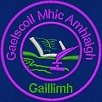 Ár bPlean Feabhsúcháin ScoileDeireadh Fómhair 2018 – Meitheamh 2020Comhordaitheoir an Plean FeabhsúcháinMúinteoirí Dairíona, Órla & AonghusSpriocanna:Go dtiocfaidh laghdú ar na botúin cainte i structúr abairte agus gramadaí na bpáistí faoi Mheitheamh 2020.Go dtabharfaidh an t-eolas agus na scileanna riachtanach do pháistí agus do thuismitheoirí na scoile chun feabhas a chur ar a gcuid cumarsáid tré Ghaeilge.Go mbeadh na páistí níos spreagtha chun tabhairt faoi labhairt go neamhspleach lena chéile.GníomharthaCéTeanga spraoi sa chlós a mhúineadh go sonrach í ngach rang m.sh spraoi le chéile, Eiseamlairí Teanga, Séideán Sí, Balla Fógraíochta Teanga an chlóis.Cártaí Glasa, Gaeilgeoir na Seachtaine, Turais Gaeilge, Aoí-chainteoir Gaeilge ó na Meáin & rl.  Imeachtaí a eagrú le scoileanna Gaeltachta eile.Eiseamláirí teanga agus leaganacha cainte éagsúla a chur faoi bhraíd an phobail scoile agus a bheith crochta timpeall na scoile.Ranganna Gaeilge a chur ar fáil do thuismitheoirí.Leanacht le Teanga Tí a chur ar fáil do thuistí a thosaigh leis i Naíonáin Mhóra 2017/2018.Gníomhaíochta Scoile/Baile i nGaeilge m.sh Cluichí Mata.Eiseamláirí  Teanga usáideach a thabhairt do Choiste na dTuistí.Strúctúr níos soiléire agus níos leanúnaí a chur ar an gclár Aistear a chuirfidh béim ar fhorbairt teanga labhartha agus ar an gcuraclam nua teanga sna Naíonáin Shóisearacha & Shinsearacha.Ceartúcháin dearfach tríd an structúr ceart a chur i n-iúl don pháiste go rialta.Bainfear usáid as  liosta ranga de theanga chlóis atá feiliúnach do gach aois ghrúpa.Na Contanaim dul chun cinn (Curaclam Teanga Nua) le n-úsáid go leanúnach ó Naíonáin go Rang 2.Tuille athbhreithniú le déanamh ar an gclár gramadaí ranga ata i bhfeidhm.Gach MúinteoirBalla Fógraíochta  Dairiona, Órla & AonghusGach MúinteoirGach MúinteoirFógraíocht – Dairíona , Órla & AonghusDairiona & Conradh na Gaeilge, Coiste Pleanála Teanga, Cnoc na Cathrach & BearnaMartina Ní Sheambair & Siobhán Ní ChoncraMar chuid de Sheachtain Mata – ÓrlaDairíona & ÓrlaMúinteoirí Naíonáin Shóisearacha & Shinsearacha.Foireann Iomlán. Múinteoirí & Cuntóirí Riachtanais Speisialta.Liosta Ranga curtha ar fáil agus athbhreithniú rialta ag cruinnithe fóirne le déanamh air.  Múinteoirí ar fad.Múinteoirí Naíonáin – Rang 2.Gach MúinteoirMonatóireachtCéDéanfar monatóireacht ag cruinniú fóirne.Déanfar monatóireacht ag cruinniú Bord Bainistíochta Scoile.Déanfar monatóireacht ag cruinniú bainistíochta Scoile.Cruinnithe Rang ghrupaí.Foireann Iomlán ScoileTuairisc PríomhóideFoireann meán bainistíochta scoile.Múinteoirí RangaCur Chuige MeasúnaitheUirlisí MeasúnaitheBreathnadóireacht Chlóis.Cruinnithe Fóirne/Aiseolas ó mhúinteoirí.Féinmheastóireacht an pháiste.Aiseolas ó Thuismitheoirí.Gréille Scríofa de bhreathnadóireacht Chlóis.Easy speak MicrophonesGrúpaí Fócais MúinteoiríCeistneoir MúinteoiríRuibricCeistneoir TuismitheoiríTrialacha CaighdeánaitheDrumcondra ProfilesLeasaithe Riachtanacha le linn an chur i bhfeidhmSprioc: Baint AmachBaint AmachBaint Amach1.TáNíl2.TáNíl3.TáNíl